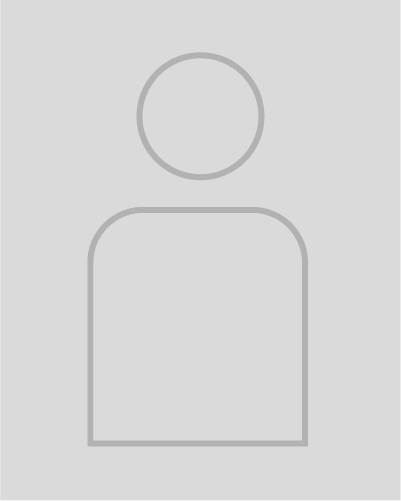 Carmen BärVerkäuferinFachkenntnisse im Marketing Kundenberatung mit dem richtigen FeingefühlUmfassendes betriebswirtschaftliches Know-howHohe Flexibilität und Verantwortungsbewusstsein Service- und umsatzorientierte Denk- und HandlungsweisePERSÖNLICHE DATEN *30.11.1991 in Musterstadt, deutsch,
verheiratet, zwei KinderKONTAKTMusterstraße 7823456 Musterstadtemail@email.de0171 23456789Entdecke jetzt unsere professionellen Bewerbungsdesigns: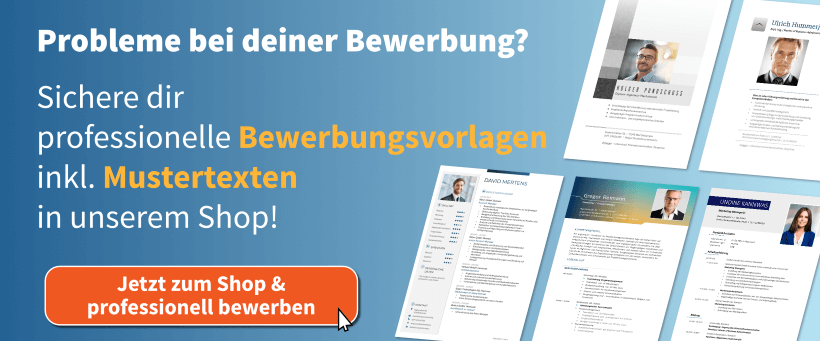 Zum Bewerbung.net Shop